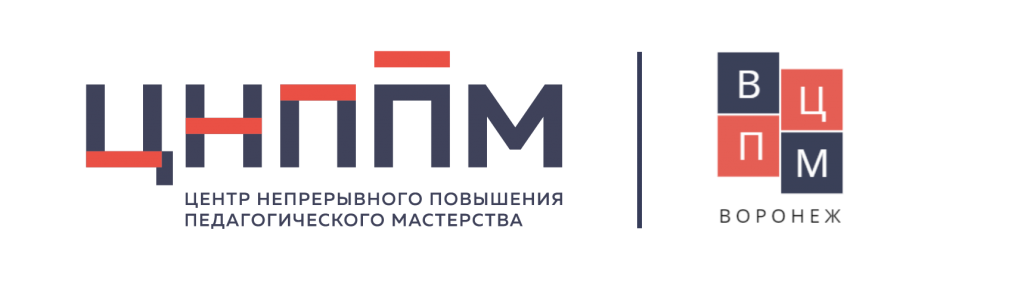 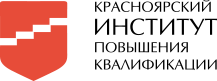 Индивидуальный образовательный маршрутФИО (полностью)Аникина Елена МихайловнаАникина Елена МихайловнаАникина Елена МихайловнаАникина Елена МихайловнаМуниципалитетУжурский районУжурский районУжурский районУжурский районОрганизацияМуниципальное бюджетное дошкольное образовательное учреждение «Солгонский детский сад»Муниципальное бюджетное дошкольное образовательное учреждение «Солгонский детский сад»Муниципальное бюджетное дошкольное образовательное учреждение «Солгонский детский сад»Муниципальное бюджетное дошкольное образовательное учреждение «Солгонский детский сад»Должностьстарший воспитательстарший воспитательстарший воспитательстарший воспитательПрофессиональные дефициты / Задачи на предстоящий периодОбразовательные задачиФормы работы/ взаимодействия по реализации образовательных задачСроки реализации (указать даты / месяц(ы), год)Форма предъявления результата12345Создание условий для формирования педагогической компетентности педагогов по внедрению коллективного способа обучения в ОО1.Изучить методическую литературу: «Коллективное обучение по индивидуальным 
образовательным программам: концепция, 
конструирование, практические варианты», Монография, ККИ ПК и ППРОПроработать и изучить монографию «Коллективное обучение по индивидуальным 
образовательным программам: концепция,  конструирование, практические вариантыМетодический ресурс: http://kco-kras.ru с 01.02.2022 по 31.02.2022г.Семинар – практикум для педагогов ОО по теме «Формирование целостного и методологического представления у педагогов по КСО», 15.02.2022г.2 Познакомиться с практикой детский садов:- Детский сад№1 «Одуванчик» п.Тура, Эвенкия;- Северо- Енисейский детский сад№5http://detsad1-tura.bdu.su/2021/03/10/семинар-по-теме-коллективное-обучен/    https://mbdou-seniseiskij.nubex.ru/resources/11879/        с 01.04.2022г. – 10.04.2022г.Диссеминация опыта по теме «Технологии учебного взаимодействия», РМО - 10.04.2022г.3. Оказать помощь педагогическим работникам в внедрении КСО в ОО;Организация подраздела «КСО» в разделе «Функциональная грамотность» на сайте ОО10.02.2022г.Подраздел «КСО» на сайте ОО, наполненный информацией для педагогов, родителей.4. Содействовать внедрению в организации работы по учебному взаимодействию и обеспечению образовательной деятельности с использованием КСО в ОО;Посетить очный семинар – практикум «Коллективная образовательная деятельность в детском саду на основе индивидуального подхода»10- 16 февраля, 14-18 марта 2022г.16.05.2022 г. – 20.05.2022г.Консультации по запросам педагогов,